MEMORANDUMFile2017/10898The Northern Territory Board of Studies (NTBOS) is offering Vocational Education and Training (VET) awards for:students who commenced Year 11 in 2018 and are undertaking or have completed a VET program as part of their Northern Territory Certificate of Education and Training (NTCET) in 2018; andstudents who commenced Year 12 in 2018 and have completed a VET program and their NTCET or anticipated completing their NTCET in 2017.There are two awards - one for best overall year 11 student and one for best overall year 12 student. The VET awards consist of a certificate and $400.The VET awards are intended to encourage and recognise senior secondary students who have demonstrated a high level of commitment, skill and achievement whilst undertaking a VET program as part of their NTCET.Students in the Northern Territory can access a range of vocational education and training pathways. VET fosters and develops work and employability skills and provides clear and recognised pathways to employment, further education and training.Each school/college principal is invited to encourage students who are completing a VET program at their school/college, to nominate for either the year 11 or year 12 award.The awards will be presented at the NTBOS student award presentation ceremonies that are held each year in Alice Springs and Darwin to publicly recognise Territory students for their education and training achievements.To nominate students for a VET award, please complete the nomination form provided on the 
NTBOS webpage and email to ntbos@nt.gov.au or post to Executive Officer NTBOS GPO Box 4821 DARWIN  NT  0801.Nominations for this award will close on 9 November 2018.For further information, please contact the Executive Officer to the Board on 8944 9204.Yours sincerely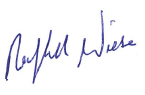 RALPH WIESEChairNote: The VET awards are for students undertaking VET programs/training only as part of their NTCET. A separate award is provided for School-Based Apprentice or Trainees.TO:principals/vet coordinatorsgovernment and non-government senior schoolsFROM:chair northern territory board of studiesDATE:31 august 2018RE:northern territory board of studies vocational education and training awards for year 11 and year 12 